※ 작성 후 이메일(cmnixfilm@gmail.com)로 송부하여 주시기 바랍니다.※ 서류전형 심사 후 합격자에 한해 개별통보하고, 심층면접을 통하여 합격여부가 결정됩니다.※ 지원서는 “생년월일+성별+이름”(예시:1995+남+홍길동)로 파일명을 설정하여 보내시기 바랍니다.SFA서울필름아카데미 응시원서SFA서울필름아카데미 응시원서SFA서울필름아카데미 응시원서SFA서울필름아카데미 응시원서SFA서울필름아카데미 응시원서지원자성 명/ 남( ), 여( )/ 남( ), 여( )사 진(3x4cm)지원자생년월일년 월 일년 월 일사 진(3x4cm)지원자주 소사 진(3x4cm)지원자E-MAIL사 진(3x4cm)지원자최종학력전공분야지원자지원분야▣ 배우 준비과정(  )    ▣ 배우 데뷔과정(  )▣ 영화 연출과정(  )    ▣ 영화 스텝(촬영/조명)과정(  )▣ 작가과정(  )         ▣ 프로듀서 과정(  )▣ 배우 준비과정(  )    ▣ 배우 데뷔과정(  )▣ 영화 연출과정(  )    ▣ 영화 스텝(촬영/조명)과정(  )▣ 작가과정(  )         ▣ 프로듀서 과정(  )▣ 배우 준비과정(  )    ▣ 배우 데뷔과정(  )▣ 영화 연출과정(  )    ▣ 영화 스텝(촬영/조명)과정(  )▣ 작가과정(  )         ▣ 프로듀서 과정(  )지원자주거지역휴 대 폰본인은 서울필름아카데미 영화교육과정에 참여하고자첨부와 같이 소정의 서류를 갖추어 제출합니다.첨부문서 : 자기소개서 (첨부양식) - 1통 -년    월     일지원자                          (인)보호자                          (인) ( 미성년자의 경우 )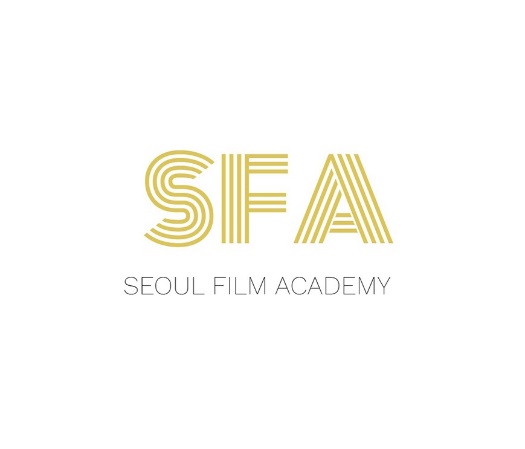 서울특별시 서초구 강남대로 6길 59-1 한양빌딩 2층 주식회사 씨엠닉스 ( www.cmnix.com ) 본인은 서울필름아카데미 영화교육과정에 참여하고자첨부와 같이 소정의 서류를 갖추어 제출합니다.첨부문서 : 자기소개서 (첨부양식) - 1통 -년    월     일지원자                          (인)보호자                          (인) ( 미성년자의 경우 )서울특별시 서초구 강남대로 6길 59-1 한양빌딩 2층 주식회사 씨엠닉스 ( www.cmnix.com ) 본인은 서울필름아카데미 영화교육과정에 참여하고자첨부와 같이 소정의 서류를 갖추어 제출합니다.첨부문서 : 자기소개서 (첨부양식) - 1통 -년    월     일지원자                          (인)보호자                          (인) ( 미성년자의 경우 )서울특별시 서초구 강남대로 6길 59-1 한양빌딩 2층 주식회사 씨엠닉스 ( www.cmnix.com ) 본인은 서울필름아카데미 영화교육과정에 참여하고자첨부와 같이 소정의 서류를 갖추어 제출합니다.첨부문서 : 자기소개서 (첨부양식) - 1통 -년    월     일지원자                          (인)보호자                          (인) ( 미성년자의 경우 )서울특별시 서초구 강남대로 6길 59-1 한양빌딩 2층 주식회사 씨엠닉스 ( www.cmnix.com ) 본인은 서울필름아카데미 영화교육과정에 참여하고자첨부와 같이 소정의 서류를 갖추어 제출합니다.첨부문서 : 자기소개서 (첨부양식) - 1통 -년    월     일지원자                          (인)보호자                          (인) ( 미성년자의 경우 )서울특별시 서초구 강남대로 6길 59-1 한양빌딩 2층 주식회사 씨엠닉스 ( www.cmnix.com ) SFA자기소개서SFA자기소개서SFA자기소개서성 명특 기취 미※ 지원동기※ 지원동기※ 지원동기※ 필모그래피※ 필모그래피※ 필모그래피※ 본인의 장점 및 단점, 특기※ 본인의 장점 및 단점, 특기※ 본인의 장점 및 단점, 특기